Name________________________________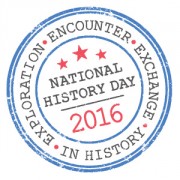 National History DayExploration, Encounter, Exchange in HistoryFact Store SheetFacts discovered while researchingHow does your research support the theme?Potential category for research (i.e. background, conclusion, statistics/data, causes, effects, thesis, long term consequences, etc...)